Итоги недели начальных классовВ школе прошла неделя начальных классов. Традиционно проводились конкурсы по разным предметам, в которых ученики показывали свои знания.В понедельник проводился конкурс каллиграфии "Король и королева письма".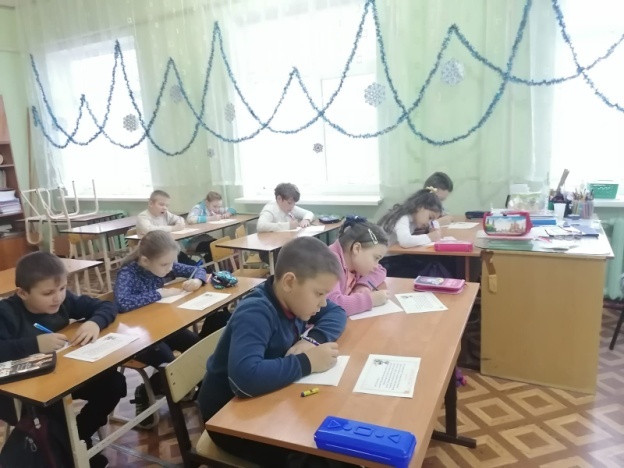 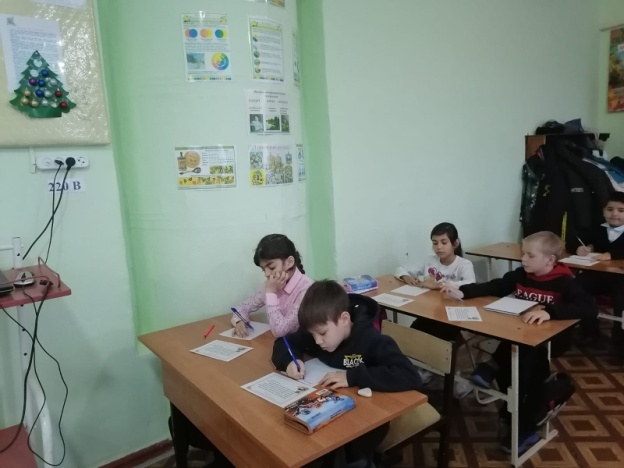 Во вторник  дети показали отличные знания по окружающему миру, участвуя в олимпиаде.В среду проходила викторина  "В мире сказок"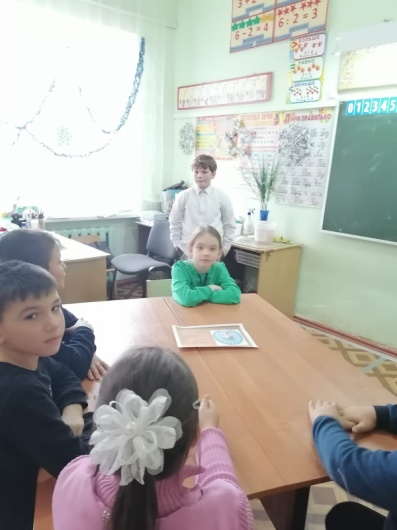 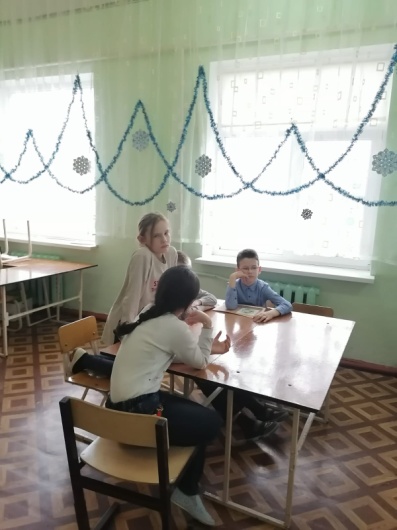 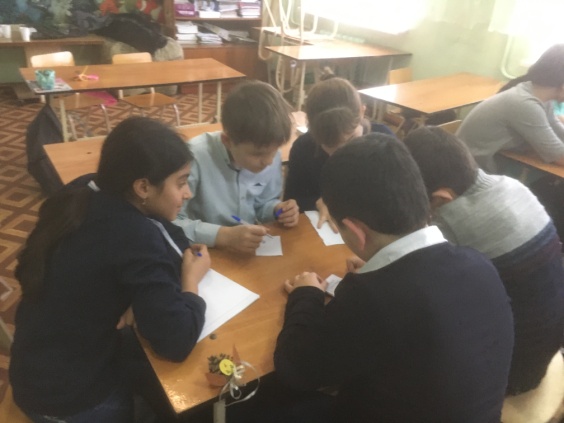 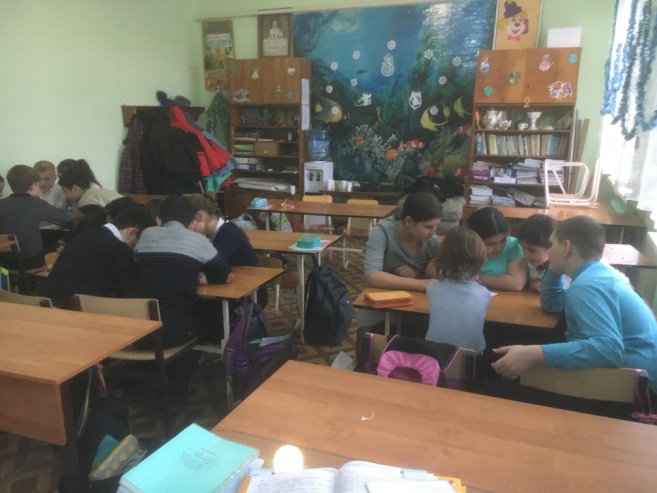 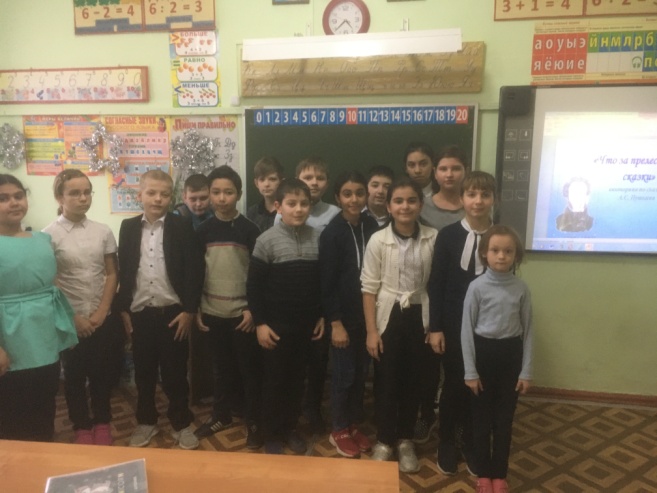 В четверг проходил математический турнир "Своя игра". Ребята справились с логическими заданиями, требующие смекалки, внимания и находчивости.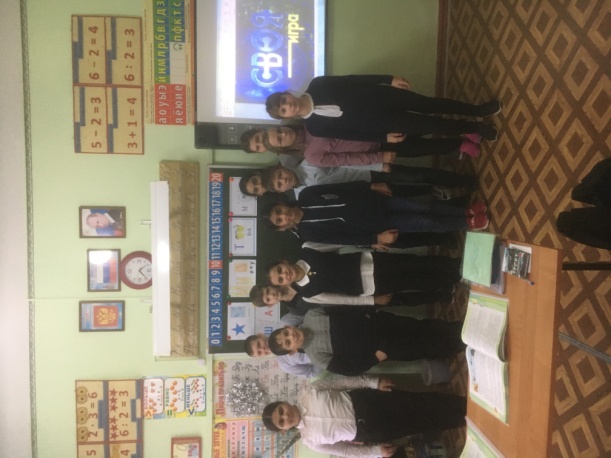 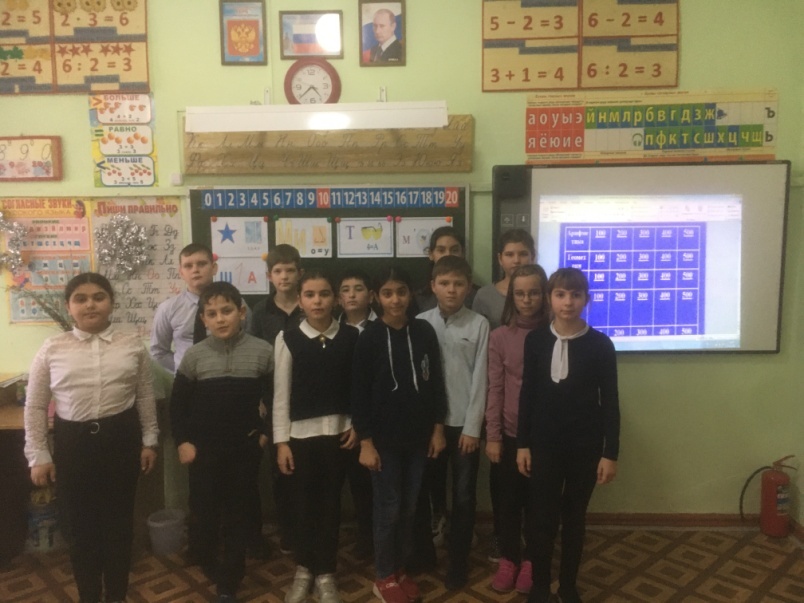 Пятница - подведение итогов. Награждение самых активных, дружных и умелых.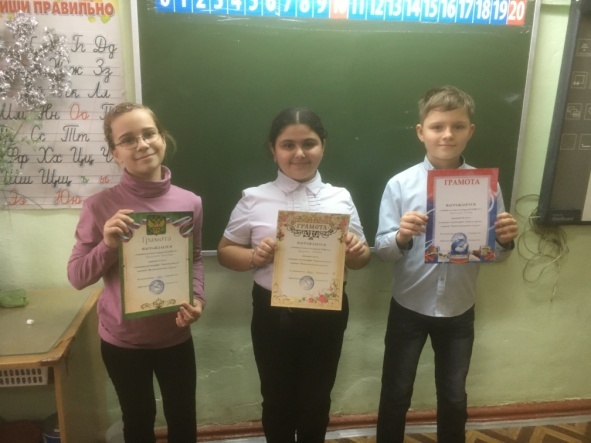 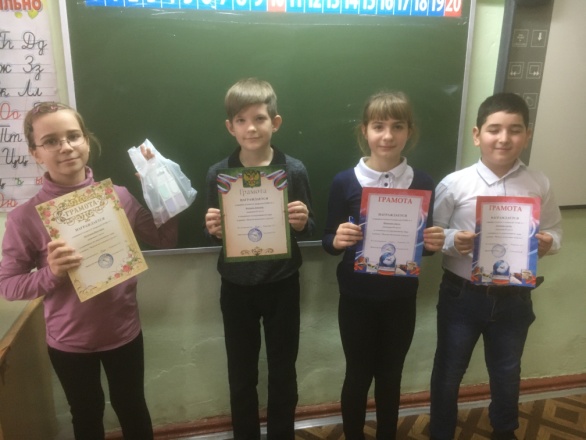 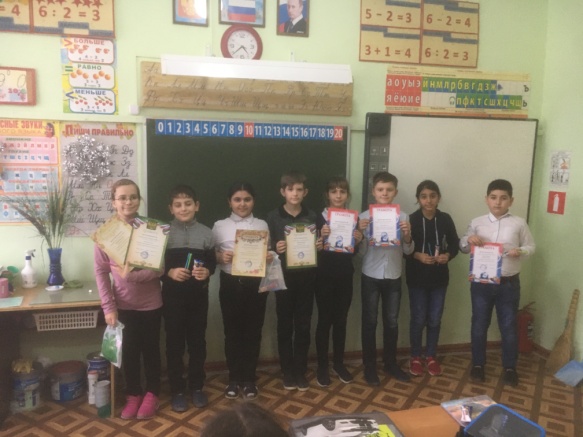 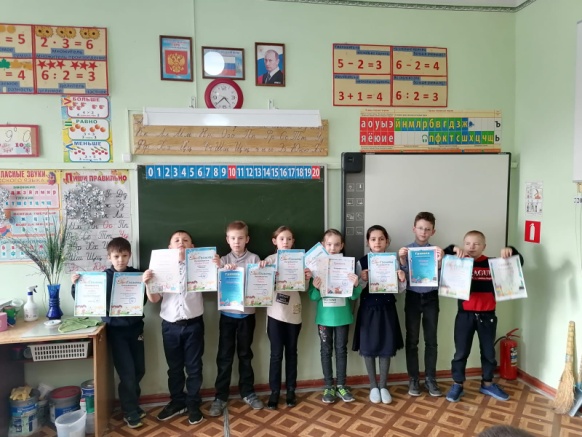 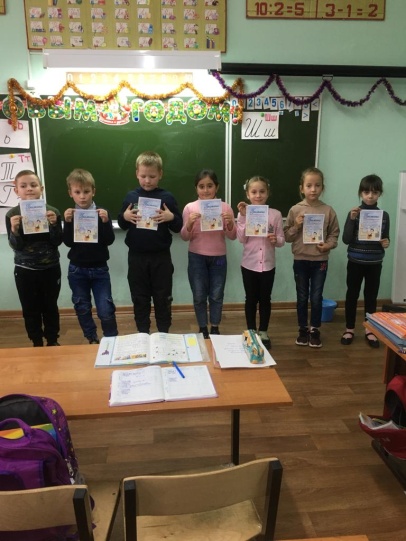 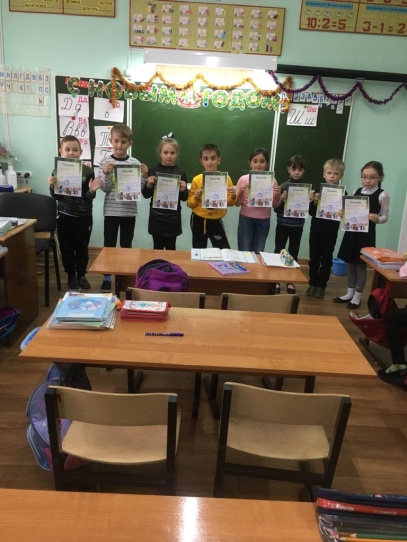 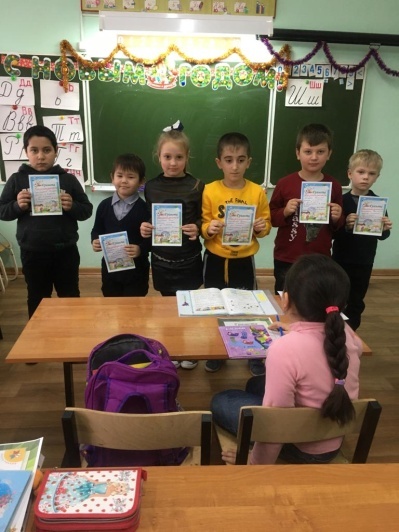 